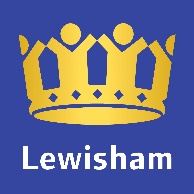 NOTICE for display by an applicant for aPavement Licence.Section 2(5) of the Business and Planning Act 2020I/We _____________________________________ (insert Name of applicant) do hereby give notice that on (insert date of application submitted)_____________________________________________________________________ [I/we] have applied to London Borough of Lewisham for a ‘Pavement Licence’ at: (insert Postal address of premises) _______________________________________________________________________________________________________________________________________________________________________________________________________________known as (insert name premises is known by)______________________________The application is for: (insert brief description of application – eg outdoor seating to the front of the premises for serving food and drink)_____________________________________________________________________Any person wishing to make representations to this application may do so by writing to: Licensing Authority, Holbeach Office, 9 Holbeach Road, London, SE6 4TW or preferably emailing Licensing@lewisham.gov.uk by: (insert last date for representations being the 7th day after the application was submitted to the local authority_____________________________________________________________The application and information submitted with it can be viewed on the Council’s website. Signed ...................................................................... Dated (insert date the notice was placed (must be the same as date of application submitted above) ___________________________________________